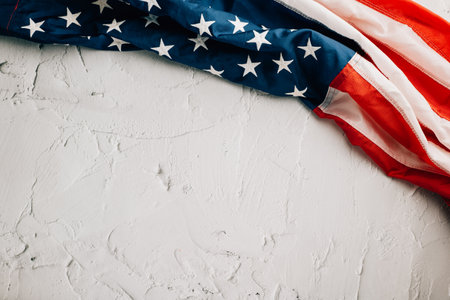 ATTENTION VETERANSVeterans Benefits WorkshopCALLING ALL ACTIVE DUTY, RESERVISTS, GUARDSMAN, VETERANS, AND RETIREESThursday March 7, 2024, 6:30 pm – 8:00 pmVETERANS HELPING VETERANS!!!Host: Scott Young, USMC Veteran, Veteran Service Coordinator, JFT RVSSHighlighting:Harrisburg Veteran Center ServicesMark Askey, US Army Veteran, Harrisburg Vet Center OutreachCounty Director / VSO ServicesJames Scott, US Air Force Veteran, Director of Veterans Affairs, Perry CountyMedicare Advantage / Supplemental / Prescription Drug PlansRicky Bugg, Sr., US Army Veteran, Independent Licensed AgentVA Home LoansJoe McMeans, US Army Veteran, Loan Originator, Tidewater Mortgage Services, Inc.Paul Stull, US Air Force Veteran, CMRS Realtor, Cavalry Realty, LLC.WHERE:	JFT Recovery and Veterans Support Services		300 Market St, Lemoyne, PA 17043To RSVP: 	Call Scott Young at (717) 695-6253 or Paul Stull at (717) 790-2412 or (717) 329-7126